Российская Федерация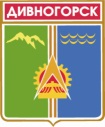 Администрация города ДивногорскаКрасноярского краяП О С Т А Н О В Л Е Н И Е ____ . _____ . 2018                               г. Дивногорск                                       № ______ пО внесении изменений в постановление администрации города Дивногорска от 10.05.2012 № 112п «Об утверждении административногорегламента отдела культуры администрации города Дивногорскапо предоставлению муниципальной услуги «Обеспечение свободного доступа к культурно-художественным ценностям, их популяризации»(в редакции постановлений от 12.03.2014 № 44п, от 29.06.2016 № 104п) В соответствии с Федеральным законом от 02.05.2016 № 59_ФЗ «О порядке рассмотрений обращений граждан» (в редакции от 27.11.2017),  Федеральным законом от 27.07.2010 № 210-ФЗ «Об организации предоставления государственных и муниципальных услуг» (в редакции от 15.02.2017), постановлением администрации города Дивногорска от 14.05.2012 № 114п «О Порядке разработки и утверждения административных регламентов представления муниципальных услуг», руководствуясь статьями 43, 53 Устава города Дивногорска,ПОСТАНОВЛЯЮ:1. Внести в приложение к постановлению администрации города Дивногорска от 10.05.2012 № 112п «Об утверждении административного регламента отдела культуры администрации города Дивногорска по предоставлению муниципальной услуги «Обеспечение свободного доступа к культурно-художественным ценностям, их популяризации» следующие изменения:           1.1. Последний абзац пункта 3.5 раздела 3 «Состав, последовательность и сроки выполнения административных процедур» приложения изложить в новой редакции:«Электронные обращения граждан принимаются через официальный адрес электронной почты учреждения согласно приложению 1 к настоящему  Регламенту. Ответ на электронное обращение по вопросам предоставления муниципальной услуги направляется специалистом учреждения, ответственным за предоставление муниципальной услуги, в течение 3 дней по адресу электронной почты, указанному в обращении.»2. Постановление  подлежит  опубликованию в средствах массовой информации и  размещению на официальном сайте администрации города в информационно–телекоммуникационной сети «Интернет».3. Постановление вступает в силу в день, следующий за днем опубликования.4. Контроль  за  исполнением  постановления  возложить на Первого заместителя  Главы города  Кузнецову М.Г.Глава города                                                                                                Е.Е. Оль